INTERIOR DESIGN QUOTE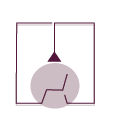 INTERIOR DESIGN QUOTEINTERIOR DESIGN QUOTEINTERIOR DESIGN QUOTEINTERIOR DESIGN QUOTEINTERIOR DESIGN QUOTEINTERIOR DESIGN QUOTEINTERIOR DESIGN QUOTEINTERIOR DESIGN QUOTEINTERIOR DESIGN QUOTEINTERIOR DESIGN QUOTEINTERIOR DESIGN QUOTECompany Name:Quote Number:Quote Number:Quote Number:Company Address:Date:Date:Date:Contact Number:Due Date:Due Date:Due Date:Email Address:Website Link:Website Link:Website Link:Client Information:Client Information:Client Information:Services Description:Services Description:Services Description:Color themeFurniture Layout LightningColor themeFurniture Layout LightningColor themeFurniture Layout LightningColor themeFurniture Layout LightningFloor Plant ScrapingFloor Plant ScrapingFloor Plant ScrapingFloor Plant ScrapingStorageWindow treatmentStorageWindow treatmentStorageWindow treatmentStorageWindow treatmentQuotes are as follows:Quotes are as follows:Quotes are as follows:Quotes are as follows:Quotes are as follows:Quotes are as follows:Quotes are as follows:Quotes are as follows:Quotes are as follows:Quotes are as follows:Quotes are as follows:Quotes are as follows:ServicesServicesRateRateRateNo. of daysNo. of daysTotal CostTotal CostTotal CostTaxTotal Net TaxColor themeColor theme$0.00$0.00$0.000 days0 days$0.00$0.00$0.00$0.00$0.00Furniture LayoutFurniture Layout$0.00$0.00$0.000 days0 days$0.00$0.00$0.00$0.00$0.00LightningLightning$0.00$0.00$0.000 days0 days$0.00$0.00$0.00$0.00$0.00FloorFloor$0.00$0.00$0.000 days0 days$0.00$0.00$0.00$0.00$0.00Plant ScrapingPlant Scraping$0.00$0.00$0.000 days0 days$0.00$0.00$0.00$0.00$0.00StorageStorage$0.00$0.00$0.000 days0 days$0.00$0.00$0.00$0.00$0.00Window treatmentWindow treatment$0.00$0.00$0.000 days0 days$0.00$0.00$0.00$0.00$0.00Thank You for your Business!Thank You for your Business!Thank You for your Business!Thank You for your Business!Thank You for your Business!Thank You for your Business!Thank You for your Business!Thank You for your Business!Thank You for your Business!Thank You for your Business!Thank You for your Business!Thank You for your Business!